1 	كلمة األمينة العامة2 	كلمات المسؤولين المنتخبين اآلخرين3 	كلمة مدير مكتب تنمية االتصاالت 4 	مالحظات افتتاحية من رئيسة الفريق االستشاري لتنمية االتصاالت5 	عتماد جدول األعمال وخطة إدارة الوقت6 	اإلبالغ عن تنفيذ خطط عمل قطاع تنمية االتصاالت1.6 	تنفيذ خطة عمل كيغالي ( (KAP(2.6 	إعداد الخطة التشغيلية لعام 2024 (24 (OP-(3.6 	أنشطة لجنتي الدراسات 4.6 	مشاريع قطاع تنمية االتصاالت ومبادراته الخاصة5.6 	األمور المتعلقة بالعضوية والشراكات والقطاع الخاص 6.6 	تقرير من رئيس الفريق المعني بمبادرات بناء القدرات ( (GCBI7 	األعمال التحضيرية للمؤتمر العالمي لتنمية االتصاالت لعام 2025 (-25 (WTDC-8 	قمة الشباب العالمية 9 	التعاون مع القطاعين اآلخرين 10 	نتائج جمعية االتصاالت الراديوية لعام 2023 والمؤتمر العالمي لالتصاالت الراديوية لعام 2023 ذات الصلة بأعمال 	قطاع تنمية االتصاالت11 	األعمال التحضيرية للجمعية العالمية لتقييس االتصاالت لعام 2024 (-24 (WTSA12 	المساهمة في أعمال فريق الخبراء المعني بلوائح االتصاالت الدولية ( (ITR-EG13 	الجدول الزمني ألحداث قطاع تنمية االتصاالت14 	ما يستجد من أعمالــــــــــــــــــــــــــــــــــــــــــــــــــــــــــــــــــــــــــــــــــــــــــــــــالفريق الاستشاري لتنمية الاتصالات (TDAG)الاجتماع الحادي والثلاثون، جنيف، سويسرا، 20-23 مايو 2024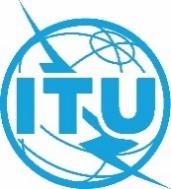 الوثيقة TDAG-24/1-Aجنيف، 16 فبراير 2024الأصل: بالإنكليزيةمدير مكتب تنمية الاتصالات بالاتحادمدير مكتب تنمية الاتصالات بالاتحادا مشروع جدول الأعمالا مشروع جدول الأعمال